PEMERINTAH PROVINSI KALIMANTAN BARATBADAN PENGEMBANGAN SUMBER DAYA MANUSIAPROSEDUR BAKU PELAKSANAAN KEGIATANSTANDAR OPERASIONAL PROSEDUR (SOP)PENYELENGGARAKAN PENYUSUNAN RENCANA STRATEGIS PERANGKAT DAERAHDI LINGKUNGAN BADAN PENGEMBANGAN SUMBER DAYA MANUSIA PROVINSI KALIMANTAN BARAT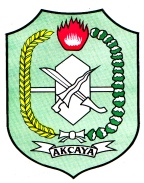 PEMERINTAH PROVINSI KALIMANTAN BARATBADAN PENGEMBANGAN SUMBER DAYA MANUSIA PROVINSI KALIMANTAN BARATNomor SOPSOP.800/         /BPSDM/2019PEMERINTAH PROVINSI KALIMANTAN BARATBADAN PENGEMBANGAN SUMBER DAYA MANUSIA PROVINSI KALIMANTAN BARATTgl PembuatanPEMERINTAH PROVINSI KALIMANTAN BARATBADAN PENGEMBANGAN SUMBER DAYA MANUSIA PROVINSI KALIMANTAN BARATTgl RevisiPEMERINTAH PROVINSI KALIMANTAN BARATBADAN PENGEMBANGAN SUMBER DAYA MANUSIA PROVINSI KALIMANTAN BARATTgl Pengesahan   Nopember 2019PEMERINTAH PROVINSI KALIMANTAN BARATBADAN PENGEMBANGAN SUMBER DAYA MANUSIA PROVINSI KALIMANTAN BARATDisahkan OlehKepala Badan Pengembangan Sumber Daya ManusiaProvinsi Kalimantan BaratDrs. ALFIAN, MMPembina Utama MudaNIP 19660210 198603 1 011PEMERINTAH PROVINSI KALIMANTAN BARATBADAN PENGEMBANGAN SUMBER DAYA MANUSIA PROVINSI KALIMANTAN BARATNama  SOPPenyelenggarakan Penyusunan Rencana Strategis Perangkat DaerahBAGIAN SEKRETARIATDasar  HukumKualifikasi PelaksanaKualifikasi PelaksanaUndang-Undang No. 25 Tahun 2004 Tentang Sistem Perencanaan Pembangunan Nasional;Undang-Undang No. 33 Tahun 2004 tentang Perimbangan Keuangan Antara Pemerintah Pusat Dan Pemerintahan Daerah;Undang-undang Nomor 23 Tahun 2014 tentang Pemerintah Daerah; Peraturan Pemerintah Nomor 8 Tahun 2008 tentang Tahapan, Tata Cara Penyusunan,Pengendalian Dan Evaluasi Pelaksanaan Rencana Pembangunan Daerah;Peraturan Menteri Dalam Negeri Nomor 13 Tahun 2006 Tentang Pedoman Pengelolaan Keuangan Daerah; Peraturan Menteri Dalam Negeri Nomor 54 Tahun 2010 Tentang Pelaksanaan Peraturan Pemerintah Nomor 8 Tahun 2008 Tentang Tahapan, Tatacara Penyusunan, Pengendalian, Dan Evaluasi Pelaksanaan;Peraturan Daerah Nomor 8 Tahun 2016 tentang Pembentukan Dan Susunan Perangkat Daerah Provinsi Kalimantan Barat;Peraturan Gubernur Nomor 124 Tahun 2016 tentang Kedudukan, Susunan Organisasi, Tugas dan Fungsi serta Tata Kerja BPSDM Prov Kalbar.Pendidikan minimal S1Memahami struktur organisasi Badan Pengembangan SDM Prov. KalbarMemahami proses penyusunan rencana strategis pada perangkat daerah Pendidikan minimal S1Memahami struktur organisasi Badan Pengembangan SDM Prov. KalbarMemahami proses penyusunan rencana strategis pada perangkat daerah KeterkaitanPeralatan/PerlengkapanPeralatan/PerlengkapanRPJMD Komputer/laptopPrinterAlat tulis kantorRPJMD Komputer/laptopPrinterAlat tulis kantorPeringatan :Renstra  Perangkat  Daerah  akan dijadikan sebagai pedoman dan acuan didalam pelaksanaan tugas dan fungsi untuk periode 5 (lima) tahun  kedepan.Apabila tidak sesuai SOP, maka penyusunan dokumen ini tidak akan berjalan lancar.Pencatatan dan Pendataan :Rumusan Program, Kegiatan dan Target untuk periode 5 (lima) tahun kedepanPencatatan dan Pendataan :Rumusan Program, Kegiatan dan Target untuk periode 5 (lima) tahun kedepan